STORED PROCEDURE (özet)Örnek:Satış tablosuna veri giren bir stored prosedür oluşturunuz.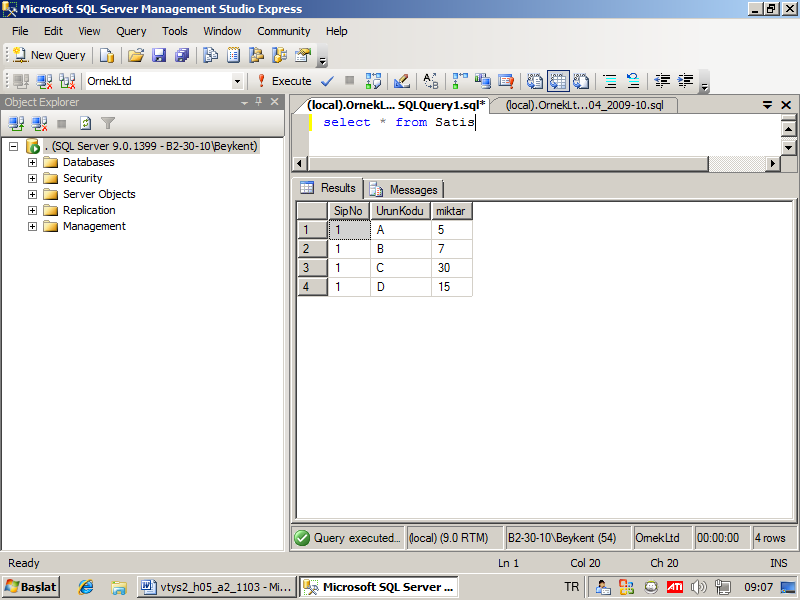 CREATE PROC sp_satis_veri_gir@sipno int,@urunkodu varchar(10),@miktar intASinsert satis(sipno,urunkodu,miktar) values (@sipno,@urunkodu,@miktar)go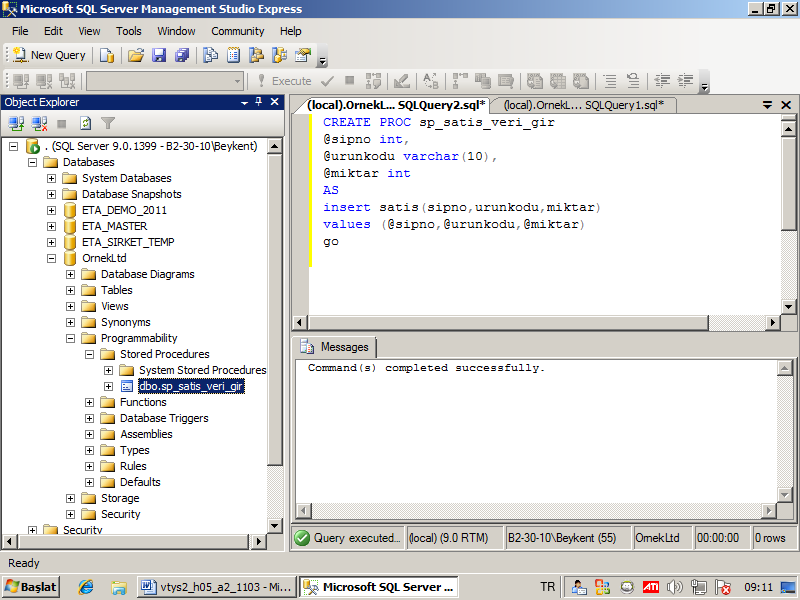 Yukarıdaki prosedürü kullanarak satis tablosuna veri giriniz.EXEC sp_satis_veri_gir @sipno=10, @urunkodu=’F’, @miktar=22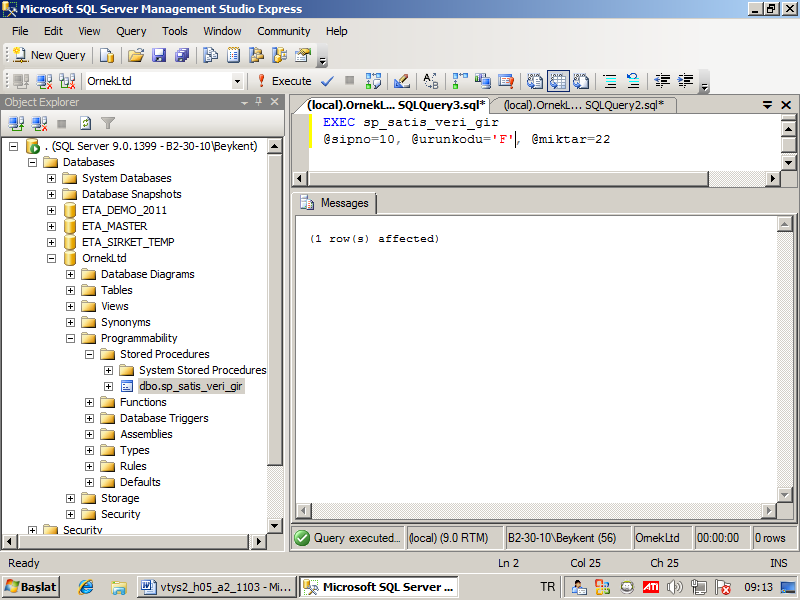 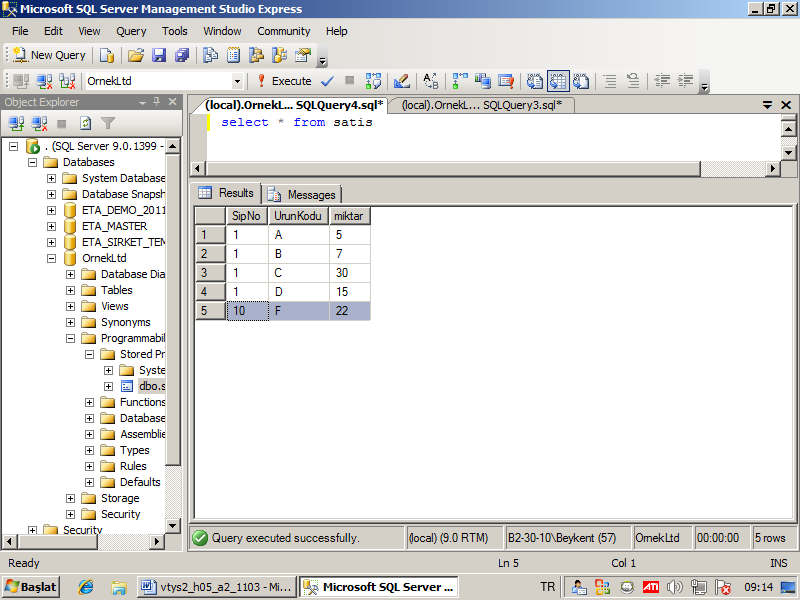 EXEC sp_satis_veri_gir @urunkodu=’G’, @miktar=4, @sipno=10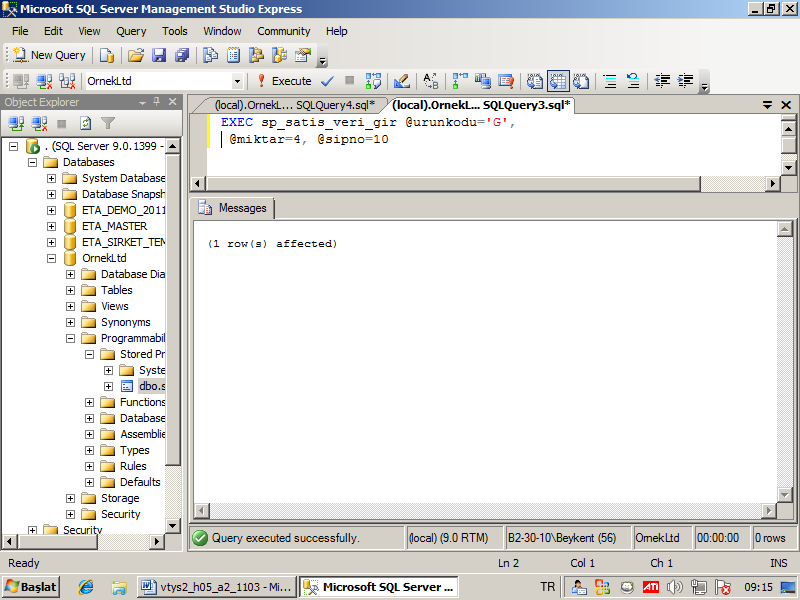 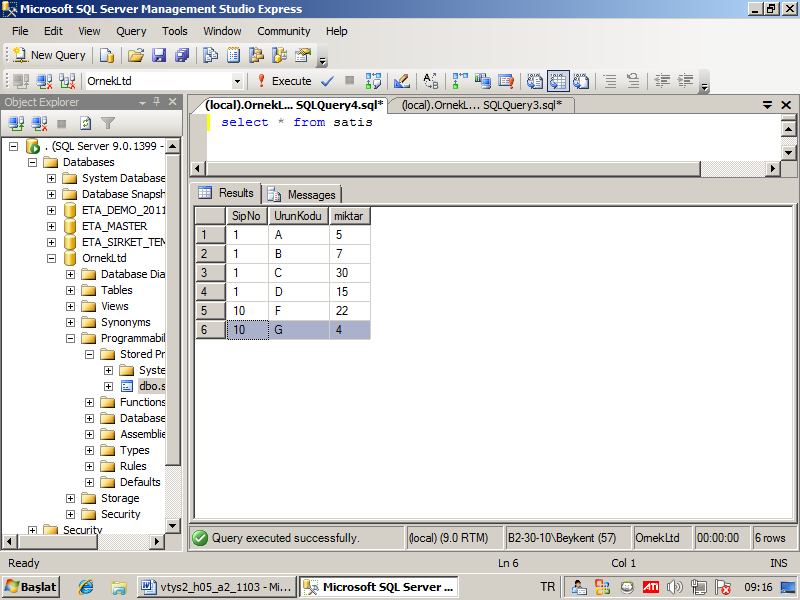 Örnek:Satış tablosunda Sipno ve urun kodu verilecek ve miktar değerini güncelleyen bir prosedür oluşturunuz.CREATE PROC sp_satis_guncelle@sipno int = null,@urunkodu varchar(10)=null,@miktar int=nullASUpdate satis set miktar=@miktar where sipno=@sipno and urunkodu=@urunkoduGo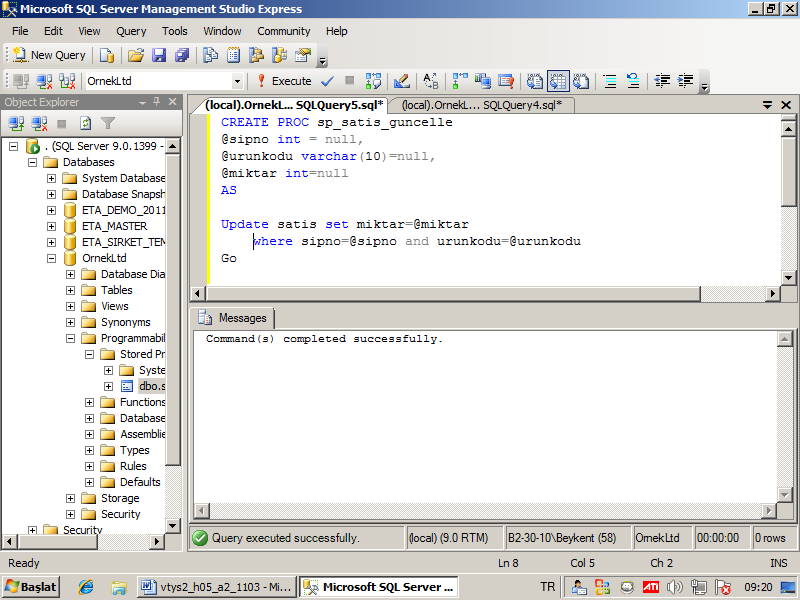 10 nolu satistaki F ürününün miktarını 50 yapınız.EXEC sp_satis_guncelle @sipno =10,@urunkodu=’F’, @miktar =50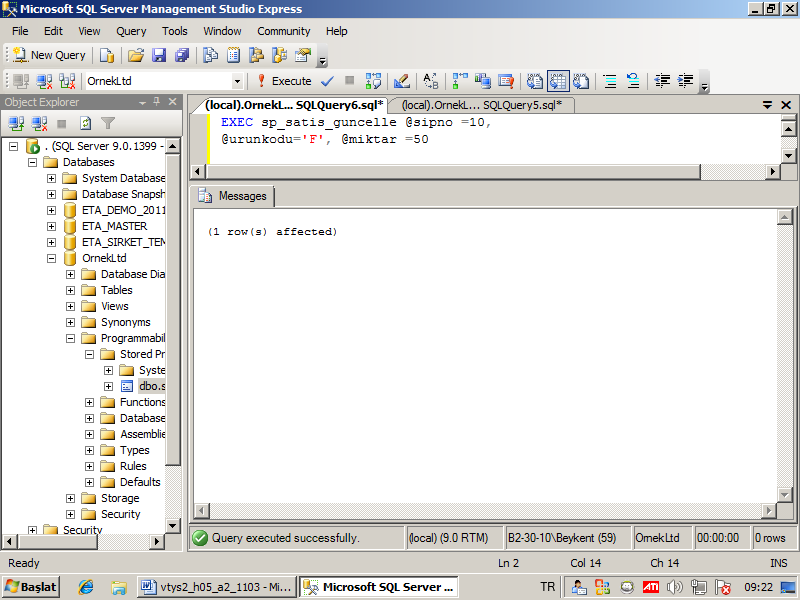 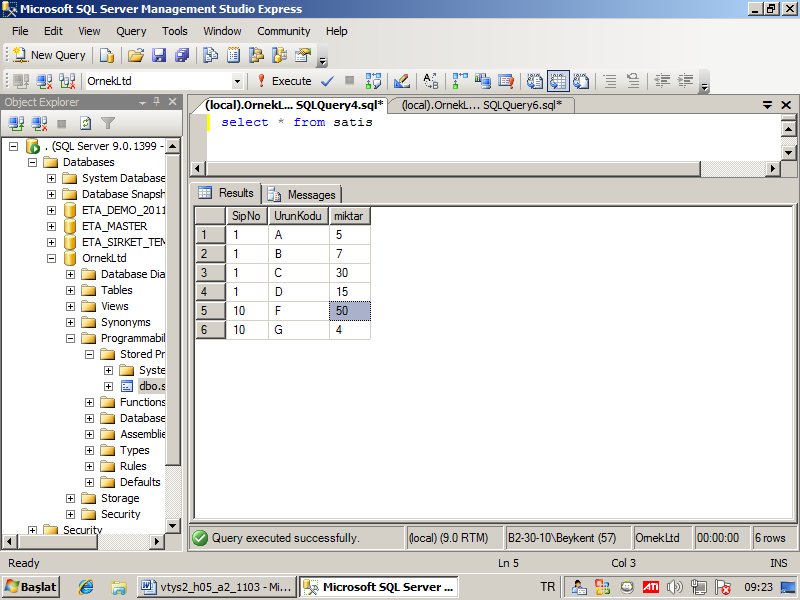 EXISTS ve NOT EXISTS fonksiyonlarıEXISTS(sorgu) : Eğer sorgudan bir yada daha fazla kayıt dönerse değer true, dönmezse değer false olur. IF deyimi içinde kullanılır.NOT EXISTS (sorgu) : exists() fonksiyonun olumsuzudur.IF EXISTS(select * from satis where urunkodu=’G’) 	Print ‘G kodlu ürün var.’ELSE	Print ‘G kodlu ürün yok.’Go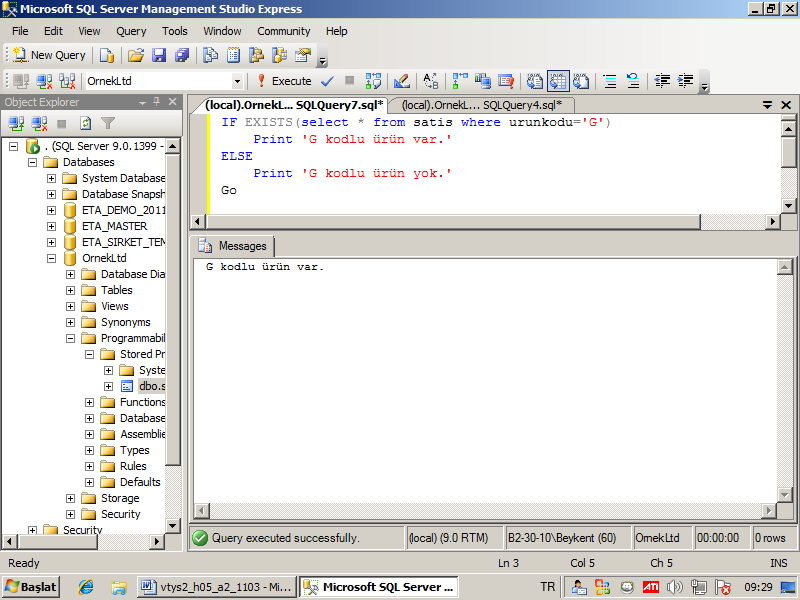 Örnek:Satis tablosuna duruma göre veri giren veya güncelleyen bir prosedür oluşturunuz. Ürün varsa güncellesin, yoksa yeni eklesinCREATE PROC sp_verigir_guncelle@sipno int=null,@urunkodu varchar(10)=null,@miktar int = nullASIF EXISTS (select * from satis where sipno=@sipno and urunkodu=@urunkodu)	Update satis set miktar= @miktar where  sipno=@sipno and urunkodu=@urunkoduELSE	insert satis (sipno, urunkodu, miktar) values (@sipno, @urunkodu,@miktar)go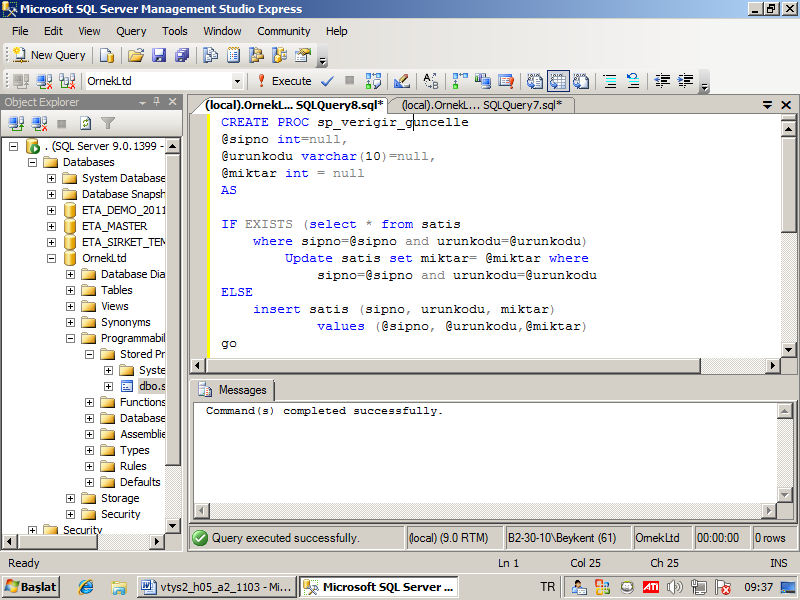 EXEC sp_verigir_guncelle @sipno=10,@urunkodu =’F’, @miktar = 60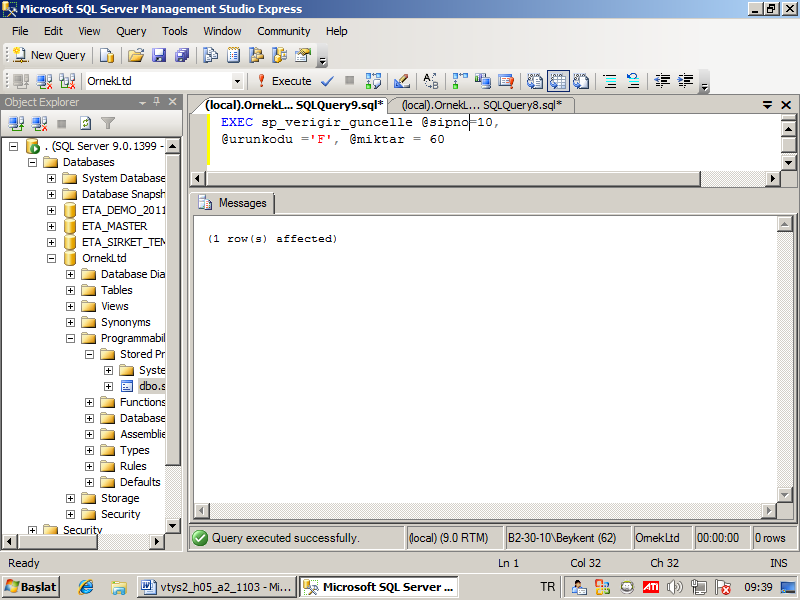 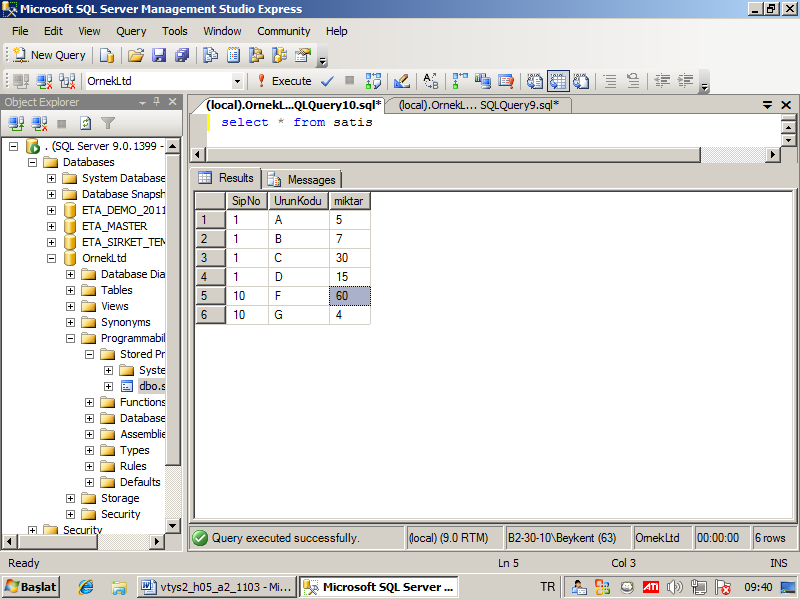 EXEC sp_verigir_guncelle @sipno=10,@urunkodu =’A’, @miktar = 5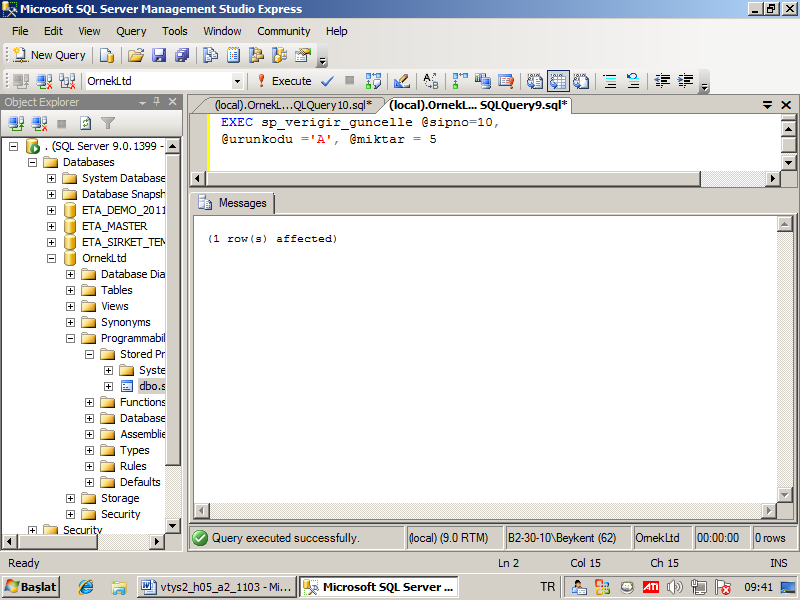 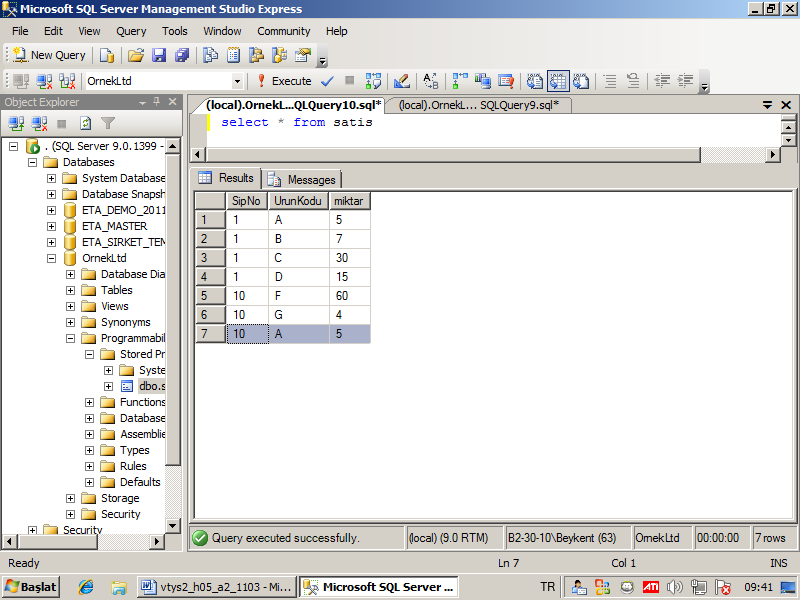 EXEC sp_verigir_guncelle @sipno=2,@urunkodu =’A’, @miktar = 7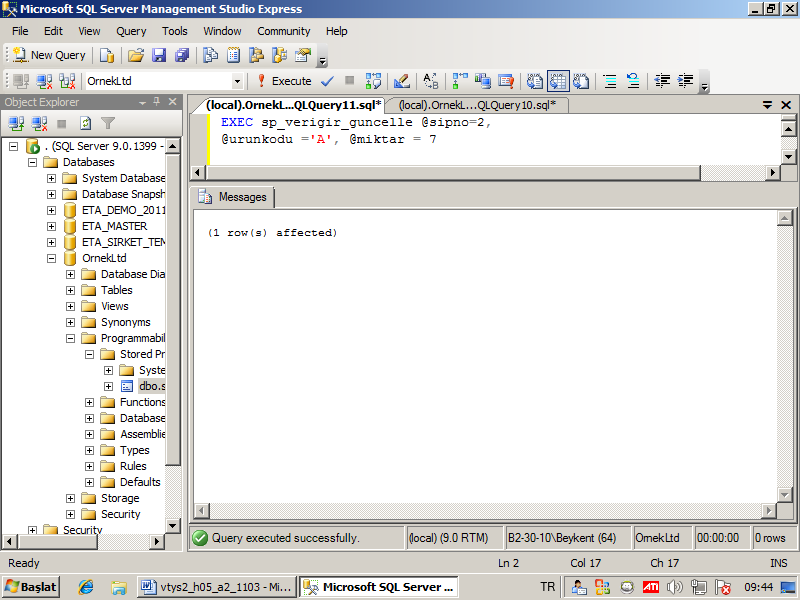 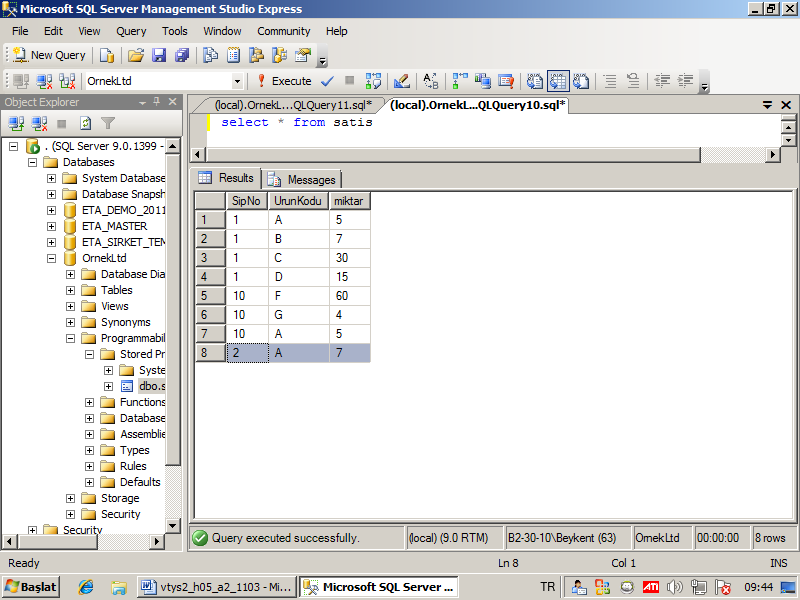 TRIGGERBir çeşit prosedürdür. Bir olay neticesinde kendiliğinden çalışır. Trigger’lar tablo üzerinde oluşturulur. Trigger’ı tetikleyen olaylar; veri girilmesi, güncellenmesi veya silinmesidir.Herhangi bir tablo üzerinde yapılan insert, update veya delete işlemi sonrasında otomatik olarak aynı tablo veya başka bir tabloya veri ekleme yapmak veya güncelleme yapmak veya silmek istendiğinde trigger kullanılır.Trigger’larla girilen veriler kontrol edilebilir. Uygun olmayan veri reddedilebilir.Trigger çeşitleriafter trigger : insert, update veya delete olayı gerçekleştiğinde çalışan triggerdır.İnstead of trigger : olay gerçekleşmeden önce çalışan triggerdir.Çoğunlukla after trigger kullanılır ve biz buna odaklanacağız.Genel ifadeCREATE TRIGGER triggerAdıON tabloAdıAFTER olayAS…Sql deyimi….GoOlaylar : insert, update veya delete olaylarından biri yada bir kaçı yazılabilir.Örnek:Satış tablosuna veri girildiğinde çalışan “Yeni veri eklendi” mesajı veren bir trigger yazınız. Tabloya veri girerek trigger’ın çalıştığını görünüz.CREATE TRIGGER trg_veri_girON satisAFTER insertASPrint ‘Yeni veri girildi’Print ‘Bu mesaj triggerdan geldi.’Go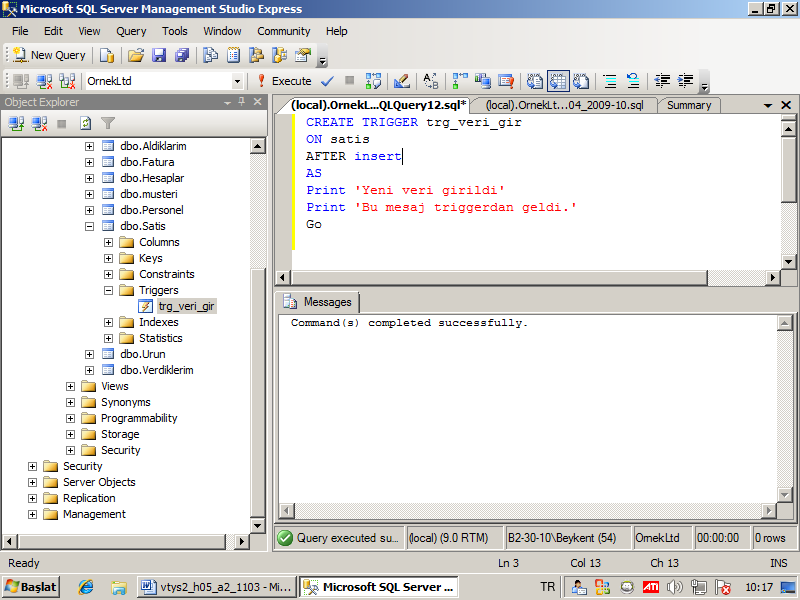 Veri gireliminsert satis(sipno, urunkodu, miktar) values (5,’F’,17)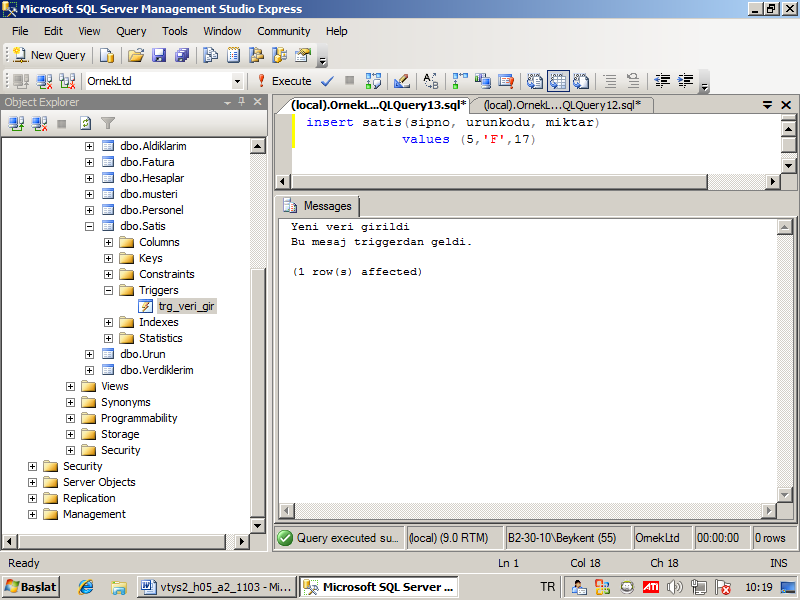 SON EKLENEN, DEĞİŞEN VEYA SİLİNEN kayıtların içindeki bilgilere erişmek:Trigger son yapılan işlemden etkilenen kayıtlardaki bilgilere ulaşmak için iki tane sanal tablo kullanır. Bu sanal tablolar sadece trigger içinde kullanılır.inserted tablosudeleted tablosuinserted tablosunda hangi bilgiler bulunur?insert deyimi çalıştığında girilen veriupdate deyimi çalıştığında; güncellenen yeni değer bulunur.deleted tablosunda hangi bilgiler bukunur?Silinen kayıt bulunur.Update deyimi çalıştığında , güncelleme öncesi değer bulunur.Bu tabloları listeleyen bir trigger yazalım.CREATE TRIGGER trg_satisON satisAFTER insert, update, deleteASSELECT * FROM insertedSELECT * FROM deletedGo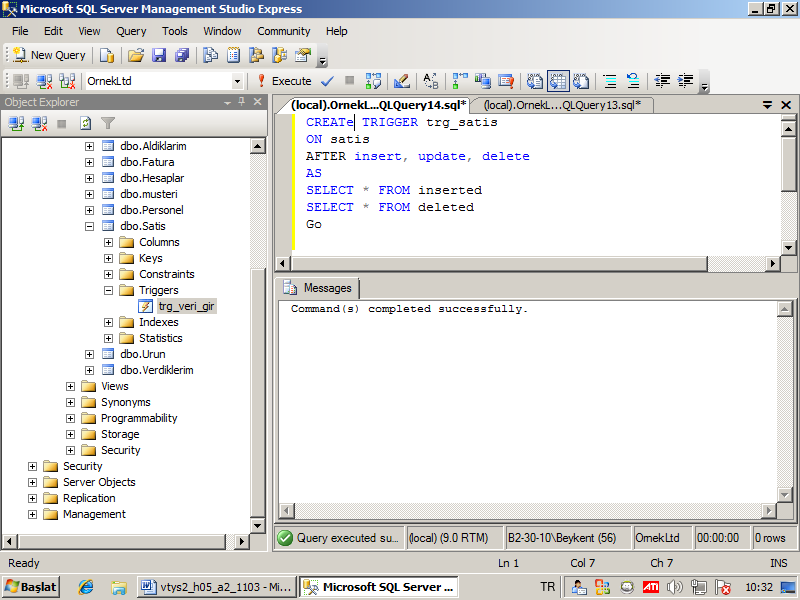 insert satis(sipno,urunkodu, miktar) values (70,’W’,100)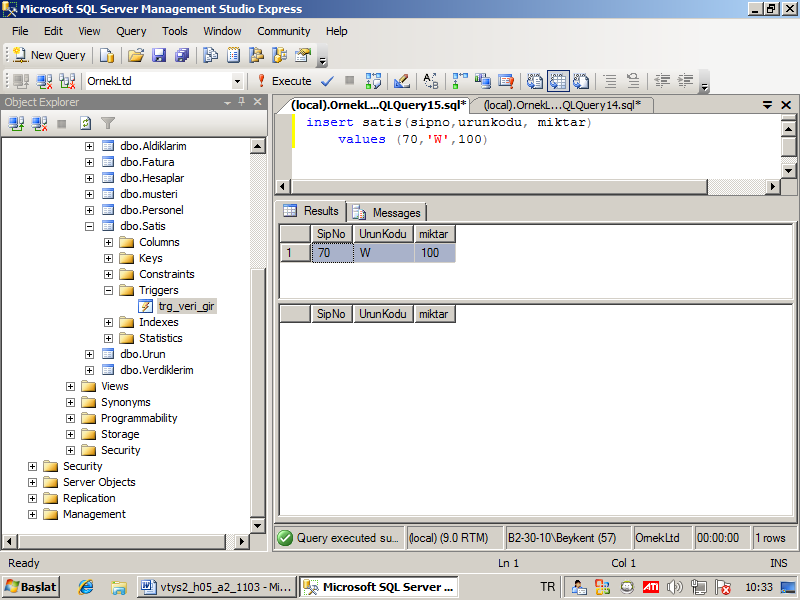 Update satis set miktar=55 where sipno=70 and urunkodu=’W’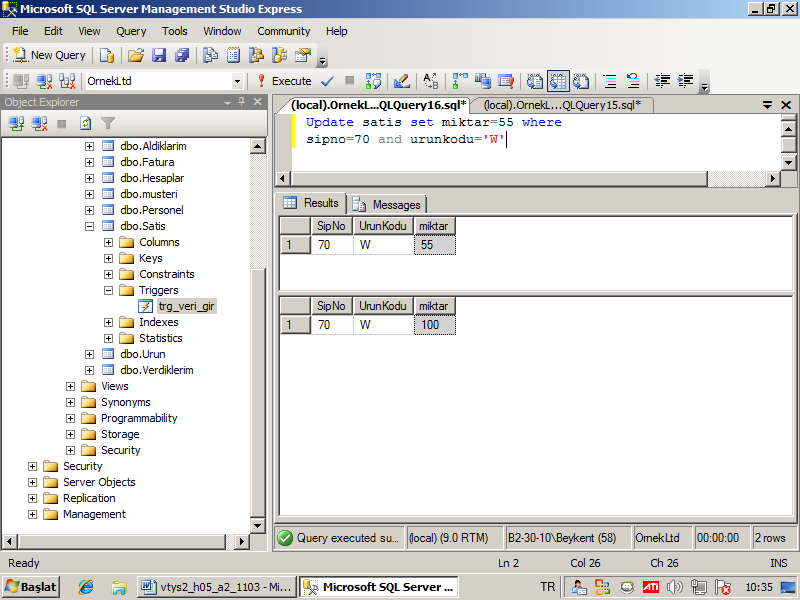 Delete from satis where sipno=70 and urunkodu=’W’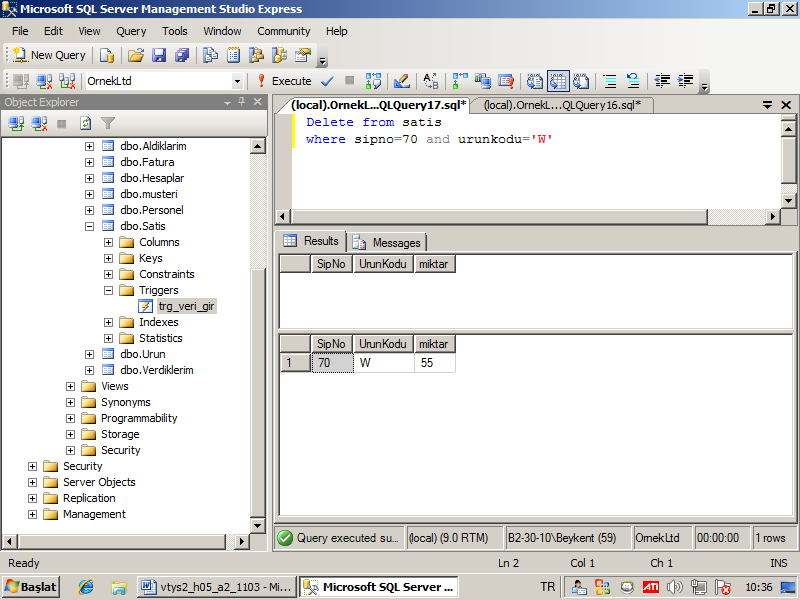 Oluşturduğumuz triggerlerı silelimDROP TRIGGER trg_satisDROP TRIGGER trg_veri_gir